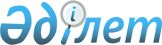 Об определении мест для размещения агитационных печатных материалов кандидатам в акимы поселка Доссор
					
			Утративший силу
			
			
		
					Постановление Макатского районного акимата Атырауской области от 03 апреля 2014 года № 79. Зарегистрировано Департаментом юстиции Атырауской области 16 апреля 2014 года № 2889. Утратило силу постановлением Макатского районного акимата Атырауской области от 29 декабря 2014 года № 353      Сноска. Утратило силу постановлением Макатского районного акимата Атырауской области от 29.12.2014 № 353.      Примечание РЦПИ.

      В тексте документа сохранена пунктуация и орфография оригинала.



      На основании пункта 6 статьи 28 Конституционного Закона Республики Казахстан от 28 сентября 1995 года "О выборах в Республике Казахстан" и руководствуясь статьей 37 Закона Республики Казахстан от 23 января 2001 года "О местном государственном управлении и самоуправлении в Республике Казахстан" акимат Макатского района ПОСТАНОВЛЯЕТ:

      1. 

Определить совместно с Макатской районной территориальной избирательной комиссией (по согласованию) место для размещения агитационных печатных материалов кандидатам в акимы поселка Доссор согласно приложению к настоящему постановлению.

      2. 

Контроль за исполнением настоящего постановления возложить на руководителя государственного учреждения "Аппарат акима Макатского района" Бухарбаева Ж.

      3. 

Настоящее постановление вступает в силу со дня государственной регистрации в органах юстиции, вводится в действие по истечении десяти календарных дней после дня его первого официального опубликования.

 

  

Место для размещения агитационных печатных материалов кандидатам в акимы поселка Доссор

 
					© 2012. РГП на ПХВ «Институт законодательства и правовой информации Республики Казахстан» Министерства юстиции Республики Казахстан
				

      Аким района



      СОГЛАСОВАНО:



      Председатель Макатской районной

      территориальной избирательной комиссии



      2 апреля 2014 г.Умаров Е.

 

 

Ергужиев А.

 

Приложение к постановлению

районного акимата от 

03 апреля 2014 года № 79 

№АдресМесто нахождения

1Атырауская область, Макатский район, поселок Доссор, улица Заводской участок, дом 1Стенд на передней площадке государственного учреждения "Общеобразовательная средняя школа имени Абая"